附件1小餐饮店食品安全基本条件经营场所与开放式厕所、倒粪池、化粪池、污水池、垃圾场（站）等污染源直线距离在以上，不得兼用于日常生活；场所内部布局应当合理，并保持环境清洁。经营场所内无圈养、宰杀活的禽畜类动物的区域。食品制作用水采用城市管网水。地面、墙壁、天花板应采用不易积垢的耐用材料。地面应不透水、易于清洗、防滑，有排水系统。墙壁应有以上不吸水、浅色、易清洗的浅色材料制成的墙裙。门窗应采用易清洗、不吸水的耐用材料，可开启的窗应设易于拆洗的防蝇纱网。厨房内至少应设原料清洗水池1个，餐具、工用具清洗水池2个（全部使用集中消毒餐具，只需清洗工用具的，可减少1个水池；采用化学消毒的，需增加1个水池或者配备消毒浸泡容器）。经营场所内或附近方便使用的位置有专用于拖把清洗水池。各类水池应以明显标识标明其用途。消毒方式首选采用热力消毒方法。采用消毒柜消毒的，其容量应与餐饮具用量匹配。生熟食品存放区域分开，用于生熟食品的容器和工用具应当有明显的区分标识。非食品存放场所与食品分开。配备与供应食品品种相适应的加工设施。烹饪区域应当配置符合要求的排风装置。配备2台以上冰箱或者1台分别有2个以上冷冻室、冷藏室的冰箱，存放生熟食品的冰箱、冰室有明显区分标识。经营场所应配备垃圾桶。垃圾桶应配有盖子、内壁光滑、坚固、不透水。厨房内不得设置厕所。经营场所其他区域设置厕所的，厕所内应设洗手水池。附件2小餐饮店备案申请表（样式）编号：（附件2反面）小餐饮店备案承诺书（样式）一、严格遵守《中华人民共和国食品安全法》、《中华人民共和国食品安全法实施条例》、《上海市实施<中华人民共和国食品安全法>办法》等法律、法规的规定，履行食品安全第一责任人的责任和义务，对经营的食品安全负责。二、保证食品从业人员持有效健康证明上岗，患有有碍食品安全疾病的人员不从事接触直接入口食品的工作，做好从业人员个人卫生，认真执行每日检查制度，并按照规定组织参加每年40小时食品安全培训。三、保证按照备案的经营品种加工供应食品，不经营法律、法规禁止生产经营的食品。四、保证采购食品原料和食品包装材料进行索证索票，做好验收记录，建立食品购销台账，符合国家和本市相关食品安全要求和标准。五、保证具备食品安全的卫生设施和环境条件，杜绝食源性疾病的发生。六、保证使用无毒、无害、清洁的食品包装材料、容器和售货工具，保证使用的餐饮具经清洗消毒或符合规定的一次性消毒餐饮具。七、保证用水符合国家生活饮用水卫生标准，使用的洗涤剂、消毒剂对人体安全、无害。八、保证餐厨垃圾、废弃油脂管理符合《上海市餐厨废弃油脂处理管理办法》。九、经营活动无消防等安全隐患，对周围环境无明显影响；十、自觉接受政府部门和社会公众的监督，做到依法诚信经营。十一、服从市政公共改建和动拆迁，不以本店经备案为由要求在市政公共改建和动拆迁中获得额外补偿。经营负责人签字：                                    年   月   日附件3小餐饮店备案通知书（样式）编号：                           ：根据《上海市小餐饮店备案和监督管理试行办法》规定，你（单位）提交的备案材料符合要求，予以备案。现将有关事项通知如下：1、你（单位）应当按照食品安全法律、法规、规章和标准的有关规定从事餐饮服务活动。2、我局将在你（单位）收到此通知书30个工作日内，对你（单位）开展首次食品安全监督检查。并根据检查情况作如下处理：（1）检查结果符合备案条件的，我局将发放备案公示卡，并在你（单位）经营场所设置食品安全信息公示栏，公示备案公示卡、承诺书、食品从业人员健康证明和监督检查结果等信息；（2）检查结果不符合备案条件的，我局将责令你（单位）限期改正；（3）经改正仍不符合备案条件的，我局将责令你（单位）停止从事餐饮服务活动；（4）拒不停止餐饮服务活动的，我局将依法吊销你（单位）营业执照，并会同相关部门开展联合执法。3、相关部门检查结果你（单位）不符合相关备案条件的，我局将撤销备案，并收回备案公示卡。4、你（单位）如未取得食品经营许可或者不符合备案条件从事餐饮服务活动，将记入单位和个人诚信档案。××区（县）市场监督管理局    年    月    日附件4小餐饮店补正备案材料通知书（样式）编号：                         ：你（单位）提交的小餐饮店备案材料已收悉。根据《上海市小餐饮店备案和监督管理试行办法》规定，你（单位）需对相关备案材料需进行补正。现将备案材料全部退还，请按以下要求进行补正：（需补正备案材料和补正要求）以上备案材料，请在      年     月     日前予以补正。签收:                      ××区（县）市场监督管理局年    月    日                    年    月    日附件5小餐饮店不予备案通知书（样式）编号：                           ：根据《上海市小餐饮店备案和监督管理试行办法》规定，你（单位）提交的以下备案材料不符合要求，决定不予备案。（不予备案的理由）如不服本决定，可以于收到本通知书之日起六十日内向                        申请行政复议，或者三个月内向         人民法院提起行政诉讼。××区（县）市场监督管理局    年    月    日附件6小餐饮店备案公示卡（样式）附件7小餐饮店食品安全信息公示栏（样式）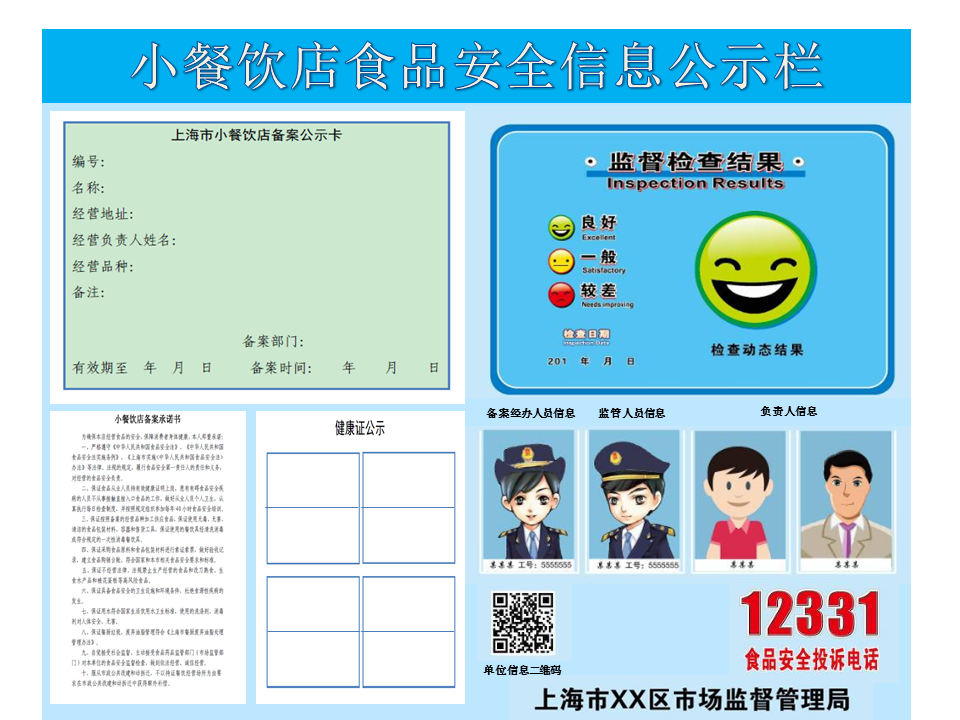 附件8撤销小餐饮店备案通知书（样式）编号：                           ：你（单位）于      年     月    日取得的小餐饮店备案（编号：      ），因        （撤销备案的理由）              原因，依照《上海市小餐饮店备案和监督管理试行办法》第十九条的规定，决定撤销你（单位）的小餐饮店备案。如不服本决定，可以于收到本通知书之日起六十日内向              申请行政复议，或者三个月内向         人民法院提起行政诉讼。××区（县）市场监督管理局年  月  日附件9注销小餐饮店备案通知书（样式）编号：                           ：你（单位）于      年     月    日取得的小餐饮店备案（编号：      ），因        （注销备案的理由）              原因，依照《上海市小餐饮店备案和监督管理试行办法》第二十条的规定，决定注销你（单位）的小餐饮店备案。如不服本决定，可以于收到本通知书之日起六十日内向              申请行政复议，或者三个月内向         人民法院提起行政诉讼。××区（县）市场监督管理局年  月  日营业执照名称店招名称社会信用代码经营地址经营品种经营场所面积经营负责人身份证号联系方式经营负责人（签章）                                 日期：备案部门意见日期：